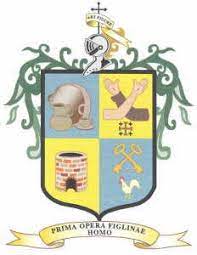 Tlaquepaque Jalisco 03 de Diciembre de 2021Oficio No. 001/2021					Asunto Contestación oficio de artículo 8.CESAR IGNACIO BOCANEGRA ALVARADO
DIRECCION DE AREA DE TRANSPARENCIAY BUENAS PRÁCTICASPRESENTE:En contestación a su documento No. 29940, donde solicita información fundamental generada durante el mes de Noviembre y las actualizaciones correspondientes con la finalidad de dar cumplimiento a lo establecido con la ley de transparencia y Acceso a la información Pública del Estado de Jalisco y sus Municipios.Artículo 8.  N.-. Las estadísticas que genera en cumplimiento de sus facultades competencias o funciones  con la mayor desagregación posible.EstadísticasLe envió un cordial saludo.A T E N T A M E N T E HOGLA BUSTOS SERRANOCOORDINADORA DE PROTOCOLOS Y GIRAS Estadísticas correspondientes al mes de Noviembre  de 2021 correspondientes a la Coordinadora de Protocolos y GirasCiudadanos atendidos de inspección de obras      1Ciudadanos atendidos en cementerios   1Ciudadanos atendidos para Reglamentos  6Ciudadanos atendidos para Mercados  6Ciudadanos atendidos para el SIAPA  13Ciudadanos atendidos al Predial12Ciudadanos atendidos para Servicios Públicos Municipales 23Ciudadanos atendidos de parques y Jardines para poda28Ciudadanos atendidos para Vialidad2Ciudadanos atendidos para Obras Públicas18Ciudadanos atendidos para Regularización de Predios2Peticiones ciudadanas a diferentes áreas33Ciudadanos atendidos con reporte de luminarias29TODAS LAS SOLICITUDES FUERON RESUELTAS EN TIEMPO Y FORMA AL100%